MONTOS DE LAS BECASPRONABES  (Gobierno Federal y Estatal)La beca consiste en un apoyo mensual que cubrirá el periodo de hasta doce meses, con excepción del estudiante que se encuentre inscrito en el último periodo escolar de su plan de estudios, en cuyo caso la beca cubrirá hasta el último mes del periodo escolar. Para el ciclo escolar  2013-2014 el monto de la beca será el siguiente:Servicio Social El incentivo de la beca es de $9,000.00. Se entregará en dos exhibiciones de $4,500 cada una.El primer pago se emite al asignarse la beca y el segundo cuando el becario demuestre haber concluido el proyecto objeto de beca.Vinculación El incentivo de la beca es de $9,000.00. Se entregará en dos exhibiciones de $4,500 cada una. El primer pago se emite al asignarse la beca y el segundo cuando el becario demuestre haber concluido el proyecto objeto de beca.Titulación El incentivo de la beca es de $9,000.00. Se entregará en dos exhibiciones de $4,500 cada una.El primer pago se emite al asignarse la beca y el segundo cuando el becario demuestre haber concluido el proyecto objeto de beca.Capacitación El incentivo de la beca es de $9,000.00. Se entregará en dos exhibiciones de $4,500 cada una. El primer pago se emite al asignarse la beca y el segundo cuando el becario demuestre haber concluido el proyecto objeto de beca.Movilidad Nacional Estudiantil El monto total de la beca es de $30,000.00.Son distribuidos mediante seis exhibiciones mensuales con un valor de $5,000.00 cada una.Movilidad Internacional Estudiantil El monto total de la beca es de $84,000.00. Son distribuidos mediante seis exhibiciones mensuales con un valor de $14,000.00 cada una.Excelencia El incentivo de la beca es de $9,000.00 se entrega en una sola exhibición.Excelencia en la Contribución a tu Entorno El incentivo de la beca es de $5,000.00 se entrega en una sola exhibición.Proyecta 100,000_Alumnos El monto total de la beca es de $65,000.00. Son distribuidos mediante dos exhibiciones con un valor de $20,000.00 y $45,000.00.Proyecta 100,000_Docentes El monto total de la beca es de $65,000.00. Son distribuidos mediante dos exhibiciones con un valor de $20,000.00 y $45,000.00.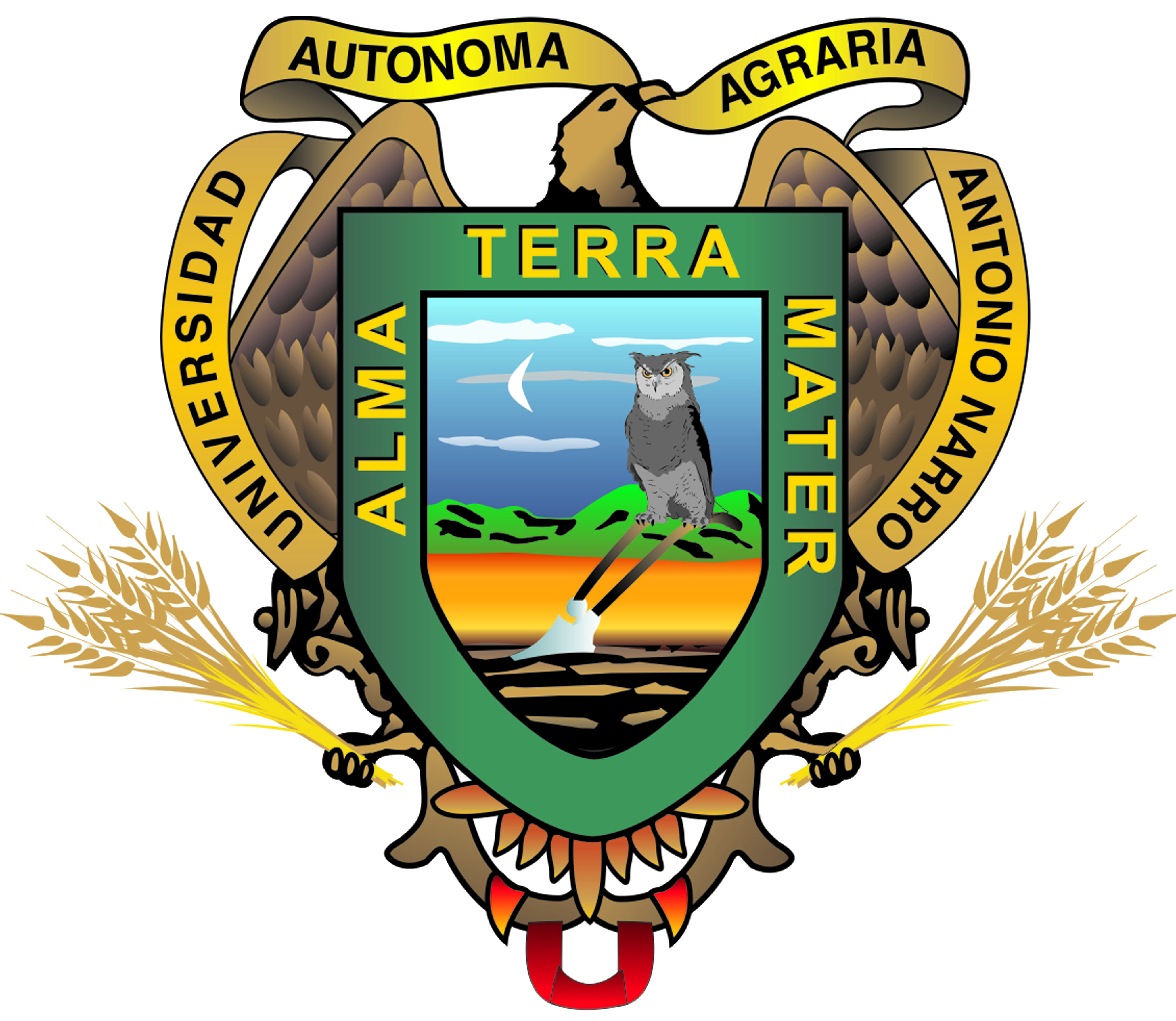 UNIVERSIDAD AUTÓNOMA AGRARIA ANTONIO NARROÁrea de Servicio SocialBuenavista, Saltillo, Coahuila CP 25315Teléfono  (844) 411-03-58servicio_social@uaaan.mxGRADO ESCOLARMONTOPrimer año$750.00 pesosSegundo año$830.00 pesosTercer Año$920.00 pesosCuarto año$1,000.00 pesosQuinto año $1,000.00 pesos